Побеждайте гнев постоянной настройкой на самоощущение добродушного, но внутренне сильного и упругого спокойствия, чтобы научиться смотреть на мир другими глазами.Приходить в гнев - значит вымещать на себе ошибки другого. 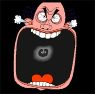 НАШИ КОНТАКТЫПедагог-психологДыба Анастасия ВикторовнаПедагог-психологБорисюк Татьяна НиколаевнаПедагог-психологКнигаЕкатерина Станиславовна8(01632) 3 80 57Обещаем выслушать, помочь и сохранить в секрете то, что для Вас важноГУО «Социально-педагогический центр Пружанского района»УПРАВЛЯЙСВОИМГНЕВОМНигде так не полезно промедление, как в гневе.
ПУБЛИЛИЙ СИР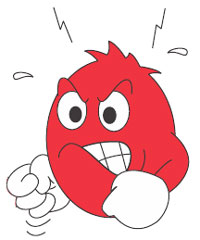 Понаблюдайте за собственной привычкой в различных ситуациях реагировать гневно: изучите свой гнев во всех проявлениях, отслеживайте его, попытайтесь понять его причину.• Мысленно отделите свое наблюдающее «Я» от гнева, как от темного энергетического образования, как бы говоря ему: «Это не Я!». Примите решение не уступать этой разрушительной привычке, и потому не отождествляться с ней ни в каких случаях.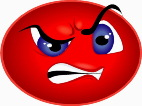 При малейшем появлении даже легкого признака гневной реакции занимайте позицию активного наблюдателя, который смотрит за этим отрицательным чувством, как за дальним облачком на небосклоне, мысленно подталкивая это облачко гнева к уходу с арены сознания.Гнев есть кратковременное умоисступление.ГОРАЦИЙ Квинт Флаак • Если вы гневаетесь, а вам надо отвечать оппоненту, сделайте 10-15-секундную паузу, во время которой можете мысленно сосчитать до десяти или понаблюдать за собственным дыханием, а потом, убедившись в том, что вы успокоились, и гнев ушел, отвечайте.• Помните, что надо не просто бороться с гневом, как с отрицательной привычкой, но стараться устранить ее причину• Работайте над своими мышечными зажимами, чтобы победить стереотипные гневные реакции на телесном уровне — так будет легче победить гнев и на уровне духа.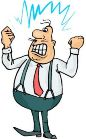 